Tests réalisés	Serrures et ferrures de bâtiment – ferrures pour portes coulissantes et selon EN 13659 DIN EN 1670Résistance au vent ; classe 6 selon EN 13659Force de déplacement : classe selon EN 13659Serrures et ferrures pour meubles – ferrures à galets pour portes coulissantes selon DIN EN 1670Résistance à la corrosion :classe 4 (très haute résistance, en extérieur dans des conditions très difficiles)Garantie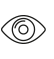 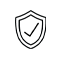 Hawa garantit le bon fonctionnement des produits livrés par ses soins et la durabilité de tous les composants, à l’exception des pièces d’usure, pour une période de 2 ans à compter du transfert du risque.Lieu d’utilisationEn extérieur dans un climat continental rural, sans exposition particulièrement élevée à la pollution et à min. 20 km de la mer.Version du produit	Hawa Frontslide 60 A Symmetric 2 composé d’un rail de roulement en haut (aluminium, épaisseur de paroi 3,0 mm), d’un chariot avec des galets en plastique et étrier de suspension, d’une butée de rail avec système de blocage réglable, galets de déviation, entraîneur, serrure à courroie crantée, rail de guidage et élément de guidage en bas.En option:(	) Cache à clipser(	) Profil d'angle de support pour une fixation au mur(	) Profil d’angle de support pour un niveau de rail avec une distance plus importante (rejet d’eau)(	) Fixation en bas au mur ou au sol(	) Verrouillage de volet roulant(	) Fermeture de volet roulant(	) Blocage de volet roulantInterfaces	VantailVissé ou riveté par le hautÉpaisseur de porte de 28– 45 mmÉlément de guidage vissé en applique en bas